Министерство образования и науки Российской ФедерацииФГБОУ ВПО «Брянский государственный технический университет» (БГТУ)Отдел организации научно-исследовательской работы студентов, аспирантов и молодых ученых (ОО НИРСАМУ)Кафедра «Начертательная геометрия и графика» БГТУ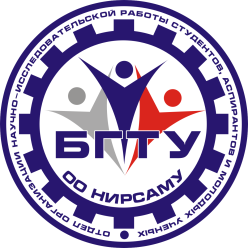 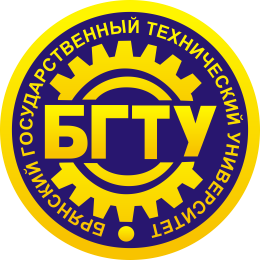 Первое информационное сообщениеIV Региональная научно - методическая конференция «Графическое образование: проблемы и перспективы»с изданием сборника материалов12 апреля 2016 г.г. Брянск, БГТУУВАЖАЕМЫЕ КОЛЛЕГИ!Приглашаем магистрантов, аспирантов, преподавателей учебных заведений, сотрудников организаций и предприятий принять участие в IV Региональной научно-методической конференции «Графическое образование: проблемы и перспективы», которая состоится 12 апреля 2016 года в Брянском государственном техническом университете.НАУЧНЫЕ НАПРАВЛЕНИЯ КОНФЕРЕНЦИИАктуальные вопросы прикладной геометрии.Методическое обеспечение учебного процесса геометро-графических дисциплин.Межпредметные связи дисциплин общепрофессионального цикла в вузе.Инновационные технологии в преподавании графических дисциплин.Активные формы и методы обучения графическим дисциплинам.Компьютерная графика и геометрическое моделирование.Методика преподавания геометро-графических дисциплин для студентов заочной формы обучения.Современные средства контроля результатов обучения.Вопросы подготовки и проведения олимпиад по дисциплинам графического цикла.Современные компьютерные технологии в технической эстетике и промышленном дизайне.Деловая и презентационная графика, web – дизайн.История начертательной геометрии и графики.Конференция проводится в заочной формеПОРЯДОК УЧАСТИЯ В КОНФЕРЕНЦИИДо 12 апреля 2016 г. желающим принять участие в конференции необходимо выслать по e-mail: ngg@tu-bryansk.ru .заявку на участие в конференции (см. Приложение);материалы доклада (объем – не более 6 страниц);В теме письма обязательно указать: «На региональную конференцию по графическому образованию».Если Вы не получили ответа от оргкомитета, пожалуйста, повторите отправку или свяжитесь с нами по телефону (4832) 58-82-15.31мая 2016 г. Публикация электронной версии сборника материалов конференции на сайте конференции: www.tu-bryansk.ru .Октябрь 2016 г . Рассылка сборника авторам. Просим авторов подтверждать получение по адресу:ngg@tu-bryansk.ru.По результатам работы конференции будет издан сборник материалов. В сборник войдут материалы, соответствующие всем предъявляемым требованиям, имеющие явные признаки актуальности и научной новизны. ОРГАНИЗАЦИОННЫЙ И ПРОГРАММНЫЙ КОМИТЕТ КОНФЕРЕНЦИИФедонин О.Н. – д.т.н., проф., ректор БГТУ, председатель оргкомитета;Сканцев В.М. – к.т.н., доц., проректор по научной работе БГТУ, зам. председателя оргкомитета; Голембиовская О.М.– к.т.н., доц., начальник отдела организации научно-исследовательской работы студентов, аспирантов и молодых ученых БГТУ; Афонина Е.В. – к.т.н., доц., зав кафедрой «Начертательная геометрия и графика» БГТУ;Эманов С.Л. – к.т.н., доц. кафедры «Начертательная геометрия и графика» БГТУ;Герасимов В.А. – к.т.н., доц. кафедры «Начертательная геометрия и графика» БГТУ;Цыпленков В.Ф. – доц. кафедры «Начертательная геометрия и графика» БГТУ;Левая М.Н. - к.т.н., доц. кафедры «Начертательная геометрия и графика» БГТУ;Басс Н.В. – к.п.н., доц. кафедры «Начертательная геометрия и графика» БГТУ;Притула М.А. – ст. преп. кафедры «Начертательная геометрия и графика» БГТУ;Саланкова С.Е. – к.п.н., доц. зав кафедрой «Теория и методика профессионально-технологического образования» Брянского государственного университета;Буравлева Н.Г. – к.т.н., доц. кафедры «Экономика, бухгалтерский учет, информационные технологии и дисциплины естественнонаучного цикла» Брянского филиала РЭУ им. Г.В. Плеханова.Конференция проводится в заочной формеТРЕБОВАНИЯ К ОФОРМЛЕНИЮ МАТЕРИАЛОВ ДОКЛАДОВматериалы должны быть тщательно отредактированы автором;объем материалов не более 6 страниц текста формата А4 (книжная ориентация, 210х297 мм);текст должен быть подготовлен в редакторе MS Word 2007-2010;шрифт – Times New Roman Cyr, размер – 14 pt; межстрочный интервал – одинарный; абзац – 10 мм; все поля – 20 мм;сканированные рисунки выполняются в черно-белом режиме, а нарисованные в графическом редакторе MS Word – группируются; текст доклада должен быть выровнен по ширине.Материалы, не соответствующие указанным требованиям, опубликованы не будут! Пример оформления материаловУДК 005.007И.И. Васин, П.П. ВетровНаучный руководитель: д.т.н., проф. С.С. СкороходовФГБОУ ВПО «Брянский государственный технический университет» Россия, г. Брянскivanov@tu-bryansk.ru, petrov@yandex.ruОСОБЕННОСТИ ВОСПРИЯТИЯГЕОМЕТРИЧЕСКОЙ ИНФОРМАЦИИАннотация статьи 3- 4 строки.Текст статьи.Материал отправлен 10.03.2016 годаКОНТАКТНАЯ ИНФОРМАЦИЯКонтактные лица:(4832) 58-82-15 – Басс Наталья Владимировна.(4832) 58-83-55 – Голембиовская Оксана Михайловна.Факс: (4832) 51-03-56 с пометкой «Для кафедры «НГиГ».Электронная почта: ngg@tu-bryansk.ru .Официальный сайт БГТУ: www.tu-bryansk.ru .Почтовый адрес оргкомитета: 241035, г. Брянск, бульвар 50-лет Октября, д.7, БГТУ, каф. НГиГ.ЗАЯВКАна участие в Региональной научно - методической конференции«Совершенствование геометро-графической подготовки студентов в современных условиях»12 апреля 2014 г.Фамилия (полностью): ______________________________Имя (полностью):  __________________________________Отчество (полностью):  _____________________________Место работы _____________________________________Должность: _______________________________________Ученая степень: ____________________________________Звание ____________________________________________Почтовый адрес для переписки: ______________________Контактные телефоны: ______________________________E-mail: ___________________ ICQ: ___________________Номер и название научного направления: ______________Название доклада: __________________________________Разрешение на публикацию материалов в сборнике материалов конференции: _______________________________                                                   (разрешаю / не разрешаю)Разрешаю хранение и обработку предоставленной персональной информации: _______________________________                                                           (разрешаю / не разрешаю)«___» _________ 2016 г.        _________________                                           (подпись)Благодаримза проявленный интерес!